Σώστε το Πάσχα! Τα παιδιά της Γ’ τάξης Δημοτικού Σχολείου Φρενάρου, σώζουν το Πάσχα του 2020 από το σπίτι τους. Αρκεί να μαζέψουν 100 βαθμούς από τις πιο κάτω αποστολές: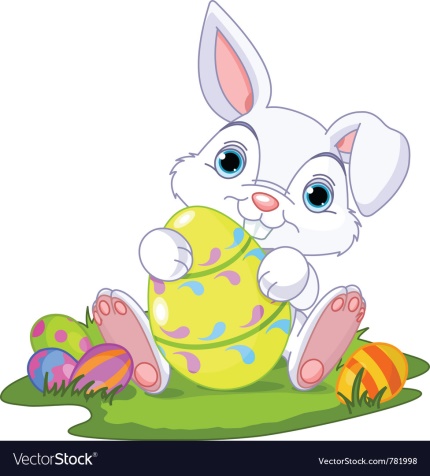 Αποστολή 1: Βλέπω μια ταινία με την οικογένειά μου και της ασκώ κριτική ακολουθώντας το έντυπο κριτικής (15 βαθμούς).Αποστολή 2: Φτιάχνω μια πασχαλιάτικη κατασκευή και την διακοσμώ σε μια γωνιά του σπιτιού μου (5 βαθμούς).Αποστολή 3: Φτιάχνω κολιέ ή βραχιόλι με κλωστή, βελόνι και λουλούδια του κήπου μου ή λουλούδια από τα γειτονικά χωράφια του σπιτιού μου (10 βαθμούς).Αποστολή 4: Κατασκευάζω με χαρτόνι πασχαλινές κάρτες για τον παππού και τη γιαγιά, τη θεία, τη δασκάλα μου και για όποιον άλλο θελήσω και του τις στέλνω σε φωτογραφία (5 βαθμούς)! Αποστολή 5: Φτιάχνω τον σταυρό του Χριστού σε χαρτόνι, αφού παρακολουθήσω την ιστορία του Χριστού από το αντίστοιχο βιντεάκι.(25 βαθμούς)Αποστολή 6: Φτιάχνω παραδοσιακά κουλούρια και φλαούνες ακολουθώντας τη συνταγή που μου έδωσε η δασκάλα μου ή τη συνταγή της μαμάς (20 βαθμούς).Αποστολή 7: Βάφω αυγά με υλικά που βρίσκω στη φύση και τα διακοσμώ ακολουθώντας τις οδηγίες που μου έστειλε η δασκάλα μου(15 βαθμούς).Αποστολή 8: Φτιάχνω άλλη μια πασχαλινή κατασκευή με ανακυκλώσιμα υλικά(5 βαθμούς)Αποστολή 9: Διαβάζω ένα βιβλίο από την ηλεκτρονική βιβλιοθήκη(10 βαθμούς)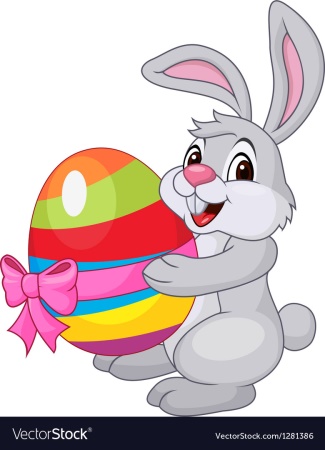 Αποστολή 10: Συμμετέχω στη δράση του Υπ.Παιδείας «Τι βλέπω έξω από το παράθυρό μου, στο σπίτι μου, στην κουζίνα μου» και στέλνω το σχέδιό μου στο παρακάτω email:artlessonsschool@gmail.com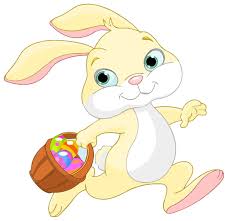 